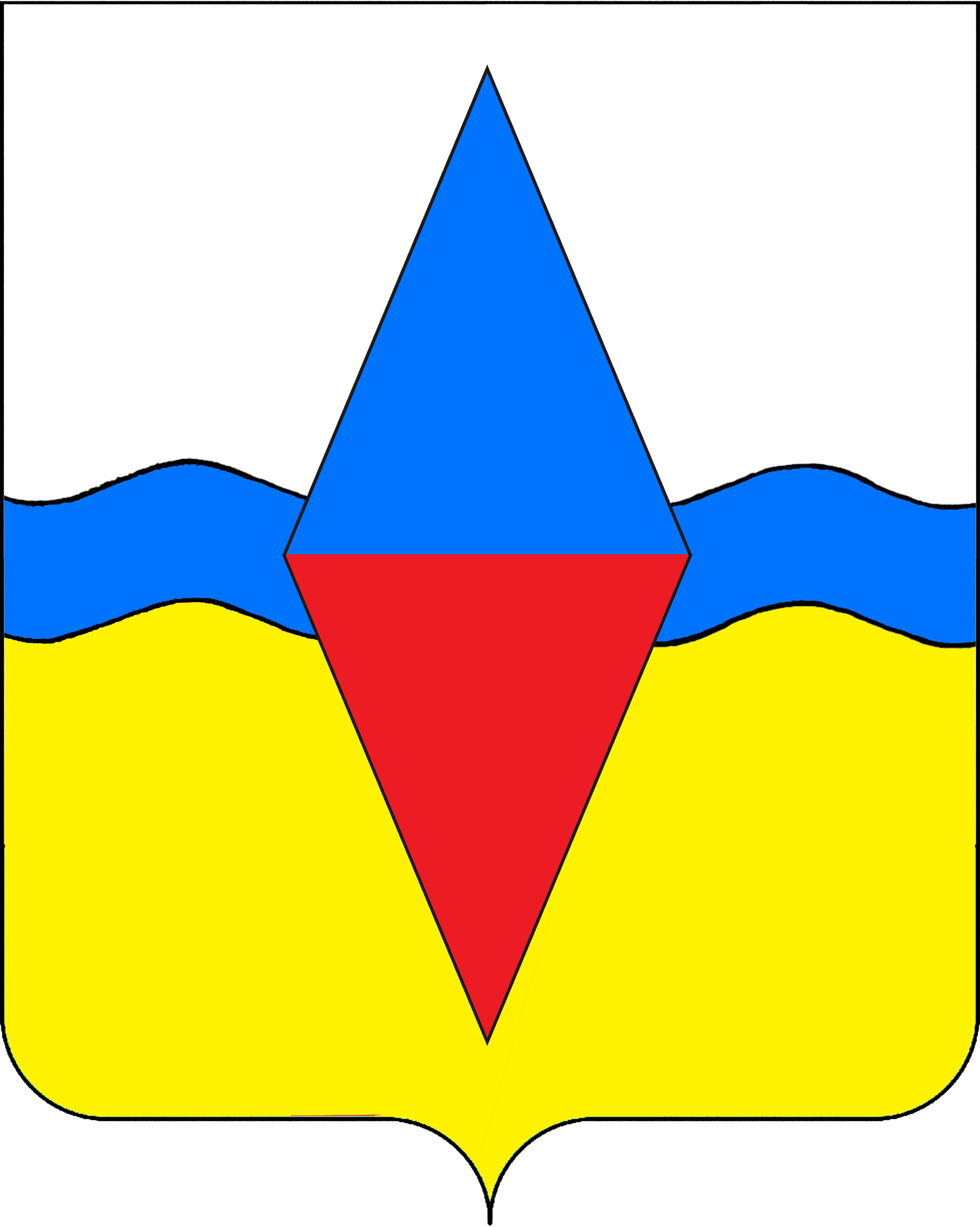 СОВЕТ ЮГО-СЕВЕРНОГО СЕЛЬСКОГО ПОСЕЛЕНИЯТИХОРЕЦКОГО  РАЙОНАРЕШЕНИЕот 10 июля 2017 года                                                                                      № 121станица Юго-СевернаяОб установлении дополнительных оснований признаниябезнадежными к взысканию недоимки по земельному налогуи налогу на имущество физических лиц, задолженности по пенями штрафам по этим налогамВ соответствии со статьей 59 Налогового кодекса Российской Федерации Совет Юго-Северного сельского поселения Тихорецкого района         р е ш и л:1.Установить следующие дополнительные основания признания безнадежными к взысканию недоимки по земельному налогу и налогу на имущество физических лиц (далее - местные налоги), задолженности по пеням и штрафам по этим налогам, а также перечень документов, подтверждающих обстоятельства признания безнадежными к взысканию недоимки и задолженности по пеням, штрафам по местным налогам:1)вынесение судебным приставом-исполнителем постановления              об окончании исполнительного производства при возврате взыскателю исполнительного документа по основаниям, предусмотренным пунктами 3 и          4 части 1 статьи 46 Федерального закона от 2 октября 2007 года № 229-ФЗ                «Об исполнительном производстве», если с даты образования недоимки и (или) задолженности по пеням и штрафам прошло свыше трех лет, но не более пяти,  в следующих случаях: ее размер не превышает размера требований к должнику, установленного законодательством Российской Федерации о несостоятельности (банкротстве) для возбуждения производства по делу о банкротстве;судом возвращено заявление о признании должника банкротом или прекращено производство по делу о банкротстве в связи с отсутствием средств, достаточных для возмещения судебных расходов на проведение процедур, применяемых в деле о банкротстве.Документами, подтверждающими обстоятельства признания безнадежными к взысканию недоимки и задолженности по пеням, штрафам по местным налогам, являются:справка налогового органа по месту жительства физического лица о суммах недоимки и задолженности по пеням, штрафам и процентам по местным налогам;копия постановления судебного  пристава-исполнителя  об окончании исполнительного производства при возврате взыскателю исполнительного 2документа по основаниям, предусмотренным пунктами 3 и 4 части 1 статьи 46 Федерального закона от 2 октября 2007 года № 229-ФЗ «Об исполнительном производстве»;определение суда о возвращении заявления о признании должника банкротом или о прекращении  производства по делу о банкротстве в связи с отсутствием средств, достаточных для возмещения судебных расходов на проведение процедур, применяемых в деле о банкротстве;2)смерть физического лица или объявление его умершим в порядке, установленном гражданским процессуальным законодательством Российской Федерации, если в течение трех лет со дня открытия наследства оно не принято наследником, в том числе в случае перехода наследства в собственность Российской Федерации с учетом положений статьи 1151 Гражданского кодекса Российской Федерации. Документами, подтверждающими обстоятельства признания безнадежными к взысканию недоимки и задолженности по пеням, штрафам по местным налогам, являются:справка налогового органа по месту жительства физического лица о суммах недоимки и задолженности по пеням, штрафам и процентам по местным налогам;сведения о факте смерти физического лица, полученные от органов, осуществляющих регистрацию актов гражданского состояния физических лиц, или копия вступившего в законную силу судебного решения об объявлении физического лица умершим, заверенная гербовой печатью соответствующего суда;сведения органов (учреждений), уполномоченных совершать нотариальные действия, и нотариусов, занимающихся частной практикой, о том, что в течение трех лет со дня открытия наследства оно не принято наследником;3)вынесение судебным приставом-исполнителем постановления об окончании исполнительного производства при возврате взыскателю исполнительного документа по основаниям, предусмотренным пунктами 3 и          4 части 1 статьи 46 Федерального закона от 2 октября 2007 года № 229-ФЗ         «Об исполнительном производстве», если с даты образования недоимки и (или) задолженности по пеням и штрафам прошло свыше трех лет, в случае выезда налогоплательщика-физического лица на постоянное место жительства за пределы Российской Федерации. Документами, подтверждающими обстоятельства признания безнадежными к взысканию недоимки и задолженности по пеням, штрафам по местным налогам, являются:справка налогового органа по месту жительства физического лица (до выезда за пределы Российской Федерации) о сумме недоимки и задолженности по пеням, штрафам и процентам по местным налогам;копия постановления судебного пристава-исполнителя об окончании исполнительного производства при возврате взыскателю исполнительного 3документа по основаниям, предусмотренным пунктами 3 и 4 части               1 статьи 46 Федерального закона от 2 октября 2007 года № 229-ФЗ «Об исполнительном производстве»;сведения федерального органа исполнительной власти, уполномоченного на осуществление функций по контролю и надзору в сфере миграции, подтверждающие выезд физического лица на постоянное место жительства за пределы Российской Федерации.2.Признать утратившим силу решение  Совета Юго-Северного сельского поселения Тихорецкого района от 20 мая 2011года № 74 «Об установлении дополнительных оснований признания безнадежными к взысканию недоимки, задолженности по пеням и штрафам по земельному налогу и налогу на имущество физических лиц, подлежащим зачислению в бюджет Юго-Северного сельского поселения Тихорецкого района».3.Обнародовать настоящее решение в установленном порядке и обеспечить его размещение на официальном сайте администрации Юго-Северного сельского поселения Тихорецкого района в информационно-телекоммуникационной сети «Интернет».4.Контроль за выполнением настоящего решения оставляю за собой.5.Решение вступает в силу со дня его обнародования.Исполняющий обязанностиглавы Юго-Северного сельского поселения Тихорецкого района                                                                 А.В.Аулов                                                                       